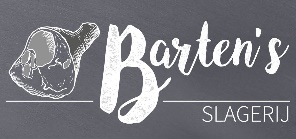 Verkoopmedewerk(st)er  27 uur per weekVoor ons filiaal te IJsselmonde zijn wij op zoek naar jou! Ben jij degene die;met passie heerlijke producten kan maken en verkopenvan afwisseling houdt, waarbij geen dag hetzelfde isbestellingen wilt verzorgen voor catering en BBQplezier wilt hebben in het werk samen met je collega’swacht dan niet langer en reageer! Functie eisen:Je werkt bij toerbeurt op zaterdagFlexibiliteit in werkdagenverdelingKlantvriendelijkGemotiveerdRepresentatiefWat bieden wijwerken in een hecht teamgemotiveerde collega'ssalaris conform CAOOver Barten’s Slagerij Met een prachtige boerderij met eigen vee, een moderne eigen slachterij in Meerkerk, een eigen ambachtelijke Worstmakerij en een aantal winkels, timmeren wij al lange tijd stevig aan de weg. Ons zorgvuldig geselecteerde vlees is ook de basis voor écht verse maaltijden, huisgemaakte salades en vlug-klaar artikelen. Ambacht, passie, vers, kwaliteit, alles-in-eigen-huis én klantvriendelijkheid zijn kernwaarden die bij onze organisatie horen. Keizerswaard 18Winkelcentrum Keizerswaard3078 AM ROTTERDAM010-4828666ijsselmonde@bartens-slagerijen.nl Contactpersoon: de heer Bert de Ruiter